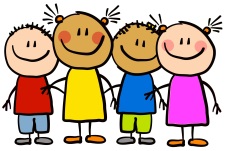 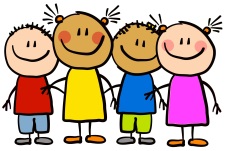 This WeekWe have continued phonics lessons where we learn a new phoneme (sound) each day.  We learn each phoneme by hearing, saying, reading and writing it.  Fred the Frog joins us during phonics lessons where he awards a child with a medal that they can wear throughout the day.  We enjoyed showing our grown-ups how we do phonics during MacMillan Coffee Morning.  In maths, we have been learning numbers from 0-10.Attendance: class 1 –95.4 % and class 2 – 96.1%This WeekWe have continued phonics lessons where we learn a new phoneme (sound) each day.  We learn each phoneme by hearing, saying, reading and writing it.  Fred the Frog joins us during phonics lessons where he awards a child with a medal that they can wear throughout the day.  We enjoyed showing our grown-ups how we do phonics during MacMillan Coffee Morning.  In maths, we have been learning numbers from 0-10.Attendance: class 1 –95.4 % and class 2 – 96.1%Next weekWe will be continuing learning in our phonics groups and learn new sounds by hearing, saying, reading and writing them.  In maths we are learning numbers 1 to 10.  We are looking closely at each number and developing our knowledge of them by finding one more/one less, ordering, matching numeral to quantity and making the number in different ways e.g. 7 can be made using 4+3 or 6+1.Stars of the weekReader of the week: class 1 –  Lavinia and class 2 – JudeWriter of the week: class 1 –  Ollie and class 2 – EricaMathematician of the week: class 1 –  Oliver and class 2 - Well done boys and girls.  Miss Brook, Miss Brown, Mrs Barker and Miss Darbyshire are really proud of you!HomeworkEach Friday, homework will be handed out to your child. This homework should be completed and returned to your child’s class teacher by the date stated on the sheet. Homework can be returned by uploading photographs to Tapestry or a physical copy can be handed in too.HomeworkEach Friday, homework will be handed out to your child. This homework should be completed and returned to your child’s class teacher by the date stated on the sheet. Homework can be returned by uploading photographs to Tapestry or a physical copy can be handed in too.RemindersPlease ensure your child has their indoor and outdoor PE kit in school.  We are beginning to start PE lessons, practising getting changed.A child is missing a pink cuddly seal – if your child has brought this home, please return it to your child’s class teacher.  Thank you.RemindersPlease ensure your child has their indoor and outdoor PE kit in school.  We are beginning to start PE lessons, practising getting changed.A child is missing a pink cuddly seal – if your child has brought this home, please return it to your child’s class teacher.  Thank you.